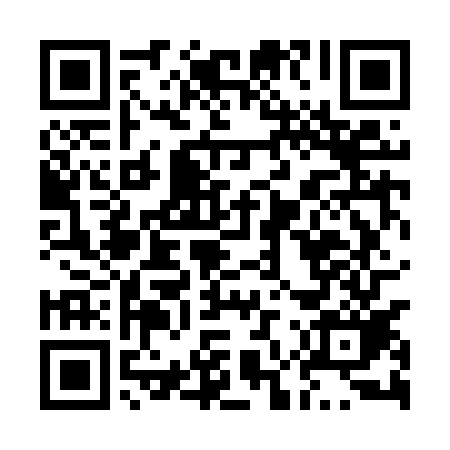 Ramadan times for Borne Sulinowo, PolandMon 11 Mar 2024 - Wed 10 Apr 2024High Latitude Method: Angle Based RulePrayer Calculation Method: Muslim World LeagueAsar Calculation Method: HanafiPrayer times provided by https://www.salahtimes.comDateDayFajrSuhurSunriseDhuhrAsrIftarMaghribIsha11Mon4:204:206:1712:043:535:515:517:4212Tue4:174:176:1512:033:555:535:537:4413Wed4:154:156:1312:033:565:555:557:4614Thu4:124:126:1012:033:585:575:577:4815Fri4:094:096:0812:033:595:595:597:5016Sat4:074:076:0512:024:016:016:017:5217Sun4:044:046:0312:024:026:026:027:5418Mon4:014:016:0012:024:046:046:047:5619Tue3:593:595:5812:014:056:066:067:5820Wed3:563:565:5512:014:076:086:088:0121Thu3:533:535:5312:014:086:106:108:0322Fri3:503:505:5112:014:106:126:128:0523Sat3:473:475:4812:004:116:146:148:0724Sun3:443:445:4612:004:136:156:158:0925Mon3:413:415:4312:004:146:176:178:1226Tue3:383:385:4111:594:156:196:198:1427Wed3:363:365:3811:594:176:216:218:1628Thu3:333:335:3611:594:186:236:238:1929Fri3:303:305:3411:584:206:256:258:2130Sat3:263:265:3111:584:216:266:268:2331Sun4:234:236:2912:585:227:287:289:261Mon4:204:206:2612:585:247:307:309:282Tue4:174:176:2412:575:257:327:329:313Wed4:144:146:2112:575:267:347:349:334Thu4:114:116:1912:575:287:357:359:365Fri4:084:086:1712:565:297:377:379:386Sat4:044:046:1412:565:307:397:399:417Sun4:014:016:1212:565:327:417:419:438Mon3:583:586:0912:565:337:437:439:469Tue3:553:556:0712:555:347:457:459:4910Wed3:513:516:0512:555:367:467:469:51